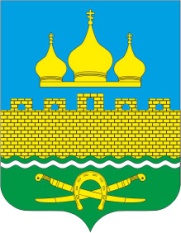 РОССИЙСКАЯ ФЕДЕРАЦИЯРОСТОВСКАЯ ОБЛАСТЬ  НЕКЛИНОВСКИЙ РАЙОНМУНИЦИПАЛЬНОЕ ОБРАЗОВАНИЕ «ТРОИЦКОЕ СЕЛЬСКОЕ ПОСЕЛЕНИЕ»АДМИНИСТРАЦИЯ ТРОИЦКОГО СЕЛЬСКОГО ПОСЕЛЕНИЯРАСПОРЯЖЕНИЕот 26.12.2023г № 153с. Троицкое            В соответствии с постановлением Администрации Троицкого сельского поселения от 15.03.2018г. № 36 «Об утверждении Порядка разработки, реализации и оценки эффективности муниципальных программ Троицкого  сельского поселения»:      1. Утвердить план реализации муниципальной программы Троицкого сельского поселения «Развитие культуры» на 2024 год (далее – план реализации) согласно приложению к настоящему распоряжению.       2. Начальнику сектора экономики и финансов Администрации Троицкого сельского поселения (Е.Б.Холодняк), главному бухгалтеру Администрации Троицкого сельского поселения (С.В.Бархатовой) обеспечить выполнение плана реализации муниципальной программы «Развитие культуры» на 2024 год.3. Настоящее распоряжение вступает в силу с момента его подписания.        4. Контроль за исполнением настоящего распоряжения оставляю за собой.Глава АдминистрацииТроицкого сельского поселения:                                                          О.Н.Гурина                                                                         Приложение № 1 к распоряжению                                                                                                                                                                                                   Администрации Троицкого сельского поселения     от 26.12.2023г № 153	Планреализации муниципальной программы «Развитие культуры» на 2024гОб утверждении плана реализации муниципальной программы Троицкого сельского поселения «Развитие культуры» на 2024г№ п/пНаименование Ответственный 
 исполнитель, соисполнитель, участникОжидаемый результат  (краткое описание)Плановый срок реализацииОбъем расходов на 2024 год (тыс.руб.) Объем расходов на 2024 год (тыс.руб.) Объем расходов на 2024 год (тыс.руб.) Объем расходов на 2024 год (тыс.руб.) Объем расходов на 2024 год (тыс.руб.) № п/пНаименование Ответственный 
 исполнитель, соисполнитель, участникОжидаемый результат  (краткое описание)Плановый срок реализациивсегообластной
   бюджетместный бюджетвнебюджетные
источники1234567891.Подпрограмма №1.«Развитие культурно-досуговой деятельности в Троицком сельском поселении»Начальник сектора экономики и финансов Администрации Троицкого сельского поселения Е.Б.Холодняк,  главный бухгалтер Администрации Троицкого сельского поселения С.В.Бархатова, директор Муниципального бюджетного учреждения Троицкого сельского поселения «Троицкий Дом культуры» Е.М.РябиковХвесь период4175,40,04175,40,01.1Основное мероприятие 1.1Расходы на обеспечение деятельности (оказание услуг) муниципальных учреждений культурно-досуговой деятельности Троицкого сельского поселенияНачальник сектора экономики и финансов Администрации Троицкого сельского поселения Е.Б.Холодняк,  главный бухгалтер Администрации Троицкого сельского поселения С.В.Бархатова, директор Муниципального бюджетного учреждения Троицкого сельского поселения «Троицкий Дом культуры» Е.М.РябиковСохранение количества посещений  концертов. сохранение и увеличение  количества посещений  культурно-досуговых мероприятийвесь период4175,40,04175,40,0Контрольное событие муниципальной программыНачальник сектора экономики и финансов Администрации Троицкого сельского поселения Е.Б.ХолоднякДоведение заработной платы работников культуры до уровня средней заработной платы по Ростовской области31.12.2024хххх2Подпрограмма 2 «Сохранение и развитие народного творчества»директор Муниципального бюджетного учреждения Троицкого сельского поселения «Троицкий Дом культуры» Е.М.Рябиковхх2.1Основное мероприятие 2.1.Создание условий для развития местного традиционного народного художественного творчества, участие в сохранение, возрождении и развитии народных художественных промысловдиректор Муниципального бюджетного учреждения Троицкого сельского поселения «Троицкий Дом культуры» Е.М.РябиковУвеличение интереса населения поселения к изучению, сохранению и развитию национальных традиций2.2Основное мероприятие 2.2.Сохранение материального и нематериального культурного наследия народов РФдиректор Муниципального бюджетного учреждения Троицкого сельского поселения «Троицкий Дом культуры» Е.М.РябиковСохранение национального культурного населенияКонтрольное событие муниципальной программыдиректор Муниципального бюджетного учреждения Троицкого сельского поселения «Троицкий Дом культуры» Е.М.Рябиковхххх